BCP策定支援ワークショップ―緊急事態に京都の企業が生き抜くために―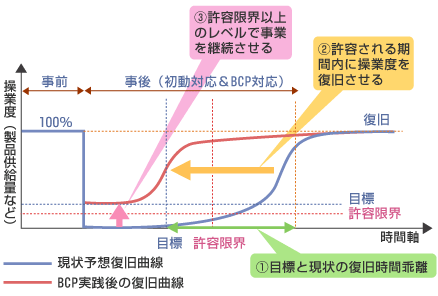 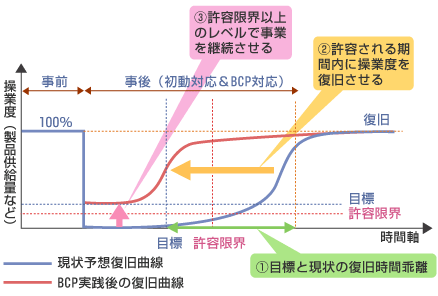 【参加申込書】日　時　：　平成３０年１１月２８日（水）１３時００分～１７時００分場　所　：　I・Tビル　２階多目的ホール（綾部市西町１丁目５０－１）内　容　：　BCP（事業継続計画）策定支援ワークショップ　※ 製造業者様向け 講　師　：　東京海上日動火災保険株式会社参加者名簿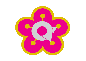 事業所名事業所名宛先　綾部市防火防災協会事務局〒623-0031　綾部市味方町アミダジ20-2TEL　0773-42-0119FAX　0773-43-1483e-mail　bouka.bousai@city.ayabe.lg.jpTEL御担当窓口宛先　綾部市防火防災協会事務局〒623-0031　綾部市味方町アミダジ20-2TEL　0773-42-0119FAX　0773-43-1483e-mail　bouka.bousai@city.ayabe.lg.jp１氏　名役　職２氏　名役　職３氏　名役　職